Case Number: I-200-22127-146696Employer Name: Newron Tech IncJob Title: Data ScientistSubmitted Date: May 6, 2022 at 7:59 PMCase Status: IN PROCESSApplication Type: 9035Case Owner: Harold LamboleyStart Date: October 1, 2022End Date: September 30, 2025ActionsView PDF 1 - 1 OF 1 CASE DOCUMENTS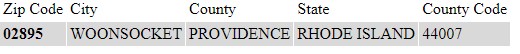 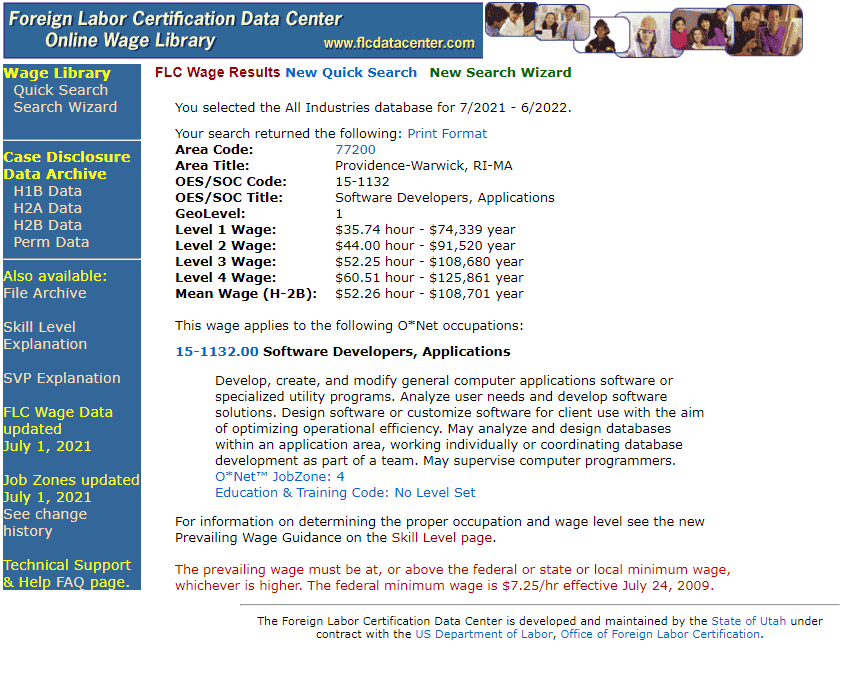 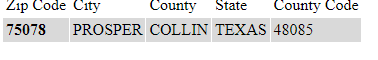 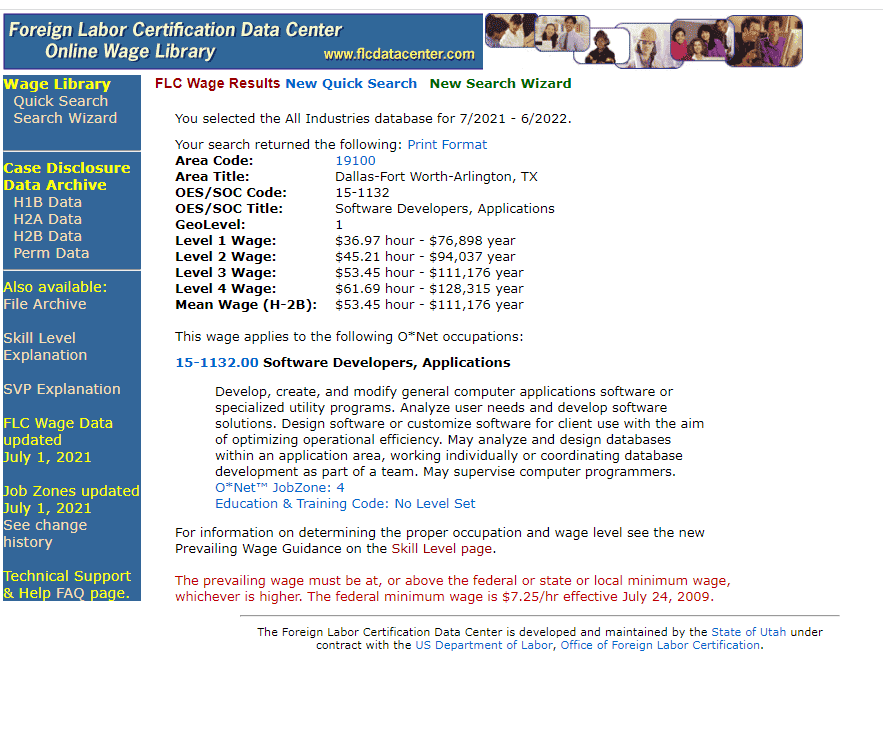 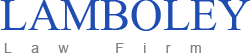  Print
LCA Request Form Details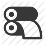 Personal DetailsPersonal DetailsEmployee Full Name : Hemendra Jampala CAP CASELCA Form Type : New LCA (CAP)Job Title : Data ScientistJob Type : Full TimeSalary : 114000.00Salary Type : YearlyHighest Level of Education : MastersField of Study : TXEmployer Name : Newron Tech IncEmployer Name : Newron Tech IncJob LocationJob LocationFull Legal Name of the END CLIENT : CVS HealthFull Legal Name of the END CLIENT : CVS HealthLine#1Line#1Full Street Address : 1 CVS DrCity :WoonsocketState : RIZip Code : 02895Line#2Line#2Full Street Address : 3090 Meadow Dell Dr (Remotely working from home)City :ProsperState : TXZip Code : 75078